101 рецепт детского счастья, или что делает наших детей счастливее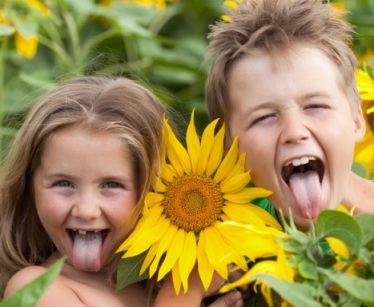 Счастливые детские воспоминания – это не просто яркие и радостные моменты из детства, это то, что выручает нас, когда кажется, что все вокруг совсем-совсем плохо.Но что же такого необыкновенного мы помним из детства?.. Может быть, шоколадного зайца времен дефицита, которого бабушка склеивала сгущенкой, потому что он сломался по пути из Москвы. Или самодельное мороженое из того же времени. Или то ощущение счастья, когда, наконец-то, подарили щенка или котенка.У каждого своя копилка счастливых воспоминаний, а по сути, совершенно обыкновенных вещей, которые благодаря нашим родителям, бабушкам и дедушкам стали вдруг волшебными и незабываемыми. Теперь пришла наша очередь творить чудеса для своих детей, делать их счастливее.Как сделать своего ребенка счастливее1. Первое и самое главное. Дети счастливы, когда знают, что родители их любят любыми, когда в них верят, ценят и поощряют. Именно такие дети становятся потом счастливыми взрослыми, для которых стакан, наполовину заполненный водой, чаще полон, чем пуст.«Люби своего ребенка любым - неталантливым, неудачливым, взрослым. Общаясь с ним - радуйся, потому что ребенок - это праздник, который пока с тобой»
(Януш Корчак).2. Помните известный совет: тратьте на своего ребенка в два раза меньше денег и в два раза больше времени.Семейные традиции помогут это сделать: воскресный поход в парк или музей, совместный ужин, подготовка к праздникам, сказка перед сном… И не забывайте устраивать сюрпризы, например, неожиданно, среди недели, пригласите ребенка туда, куда ему давно хотелось. В кино, на карусель, на гонки, на выставку кукол… Или пошлите письмо по почте, адресованное ребенку лично. Или приготовьте неожиданный завтрак вместо полезной каши. Или устройте особенное купание, с играми и веселой музыкой. Это так просто, и это действительно работает.Покупайте ребенку действительно желанное, будь то игрушка, вредный торт или одежда. Баловать тоже нужно, хотя, конечно же, в разумных пределах.3. Помогите ребенку повзрослеть вовремя. Установите границы дозволенного и расширяйте их постепенно, по мере взросления ребенка. Так ребенок будет чувствовать себя в безопасности в любом возрасте, сначала под защитой взрослых, а потом он и сам станет сильным и самостоятельным.И еще, обязательно сохраните счастливые воспоминания в фотографиях и видео, сберегите рисунки ребенка, его открытки для мамы и папы, дневники и тетради, любимые книги и т.п.101 рецепт детского счастьяА теперь от главного и важного давайте перейдет к мелкому и частному, из которого и складывается счастливое детство. Вот найденный на родительском форуме список шалостей и удовольствий, которые нужно успеть сделать в детстве (автор списка, к сожалению, не был указан). Не смогла пройти мимо и решила поделиться с Вами.1. Пускать солнечные зайчики.
2. Наблюдать, как прорастают семена.
3. Вместе скатиться с высокой ледяной горы.
4. Принести с мороза и поставить в воду ветку.
5. Вырезать челюсти из апельсиновых корок.
6. Смотреть на звезды.
7. Заштриховывать монетки и листья, спрятанные под бумагой.
8. Трясти карандаш, чтобы казалось, что он стал гибким.
9. Дырявить льдинки под струей воды.
10. Приготовить жженый сахар в ложке.
11. Вырезать гирлянды бумажных человечков.
12. Показывать театр теней.
13. Пускать блинчики на воде.
14. Рисовать мультфильм на полях тетради.
15. Устроить жилище в коробке от холодильника.
16. Плести венки.
17. Делать извержение вулкана из лимонной кислоты и соды.
18. Показать фокус с наэлектризованными бумажными фигурками.
19. Писать под копирку.
20. Сделать брызгалки из бутылок и устроить сражение.
21. Слушать пение птиц.
22. Пускать щепки по течению, рыть каналы и делать запруды.
23. Построить шалаш.
24. Трясти ветку дерева, когда ребенок стоит под ней и устраивать листопад (снегопад, дождик).
25. Наблюдать восход и закат.
26. Любоваться лунной дорожкой.
27. Смотреть на облака и придумывать, на что они похожи.
28. Сделать флюгер и ловушку для ветра.
29. Светить в темноте фонариком.
30. Делать осьминогов из одуванчиков и куколок из шиповника.
31. Сходить на рыбалку.
32. Оставлять отпечатки тела на снегу.
33. Кормить птиц.
34. Делать секретики.
35. Строить дом из мебели.
36. Сидеть у костра. Жарить хлеб на прутике.
37. Запускать воздушного змея.
38. Крутить ребенка за руки.
39. Построить замок из песка. Закапываться в песок. Вырыть глубокий колодец, чтобы достать до воды.
40. Сидеть в темноте, при свечах.
41. Делать чертиков из намыленных волос.
42. Дуть в пустую бутылку.
43. Повторять одно слово много раз, чтобы оно превратилось в другое.
44. Издавать победный крик каманчей.
45. Удивляться своей гигантской тени и играть с тенями в догонялки.
46. Прыгнуть в центр лужи.
47. Делать записи молоком.
48. Устроить бурю в стакане воды.
49. Закопать сокровище в тарелке с кашей.
50. Объясняться знаками.
51. Сделать носики из крылаток клена, ордена из репейника, сережки из черешен.
52. Дуть на пушинку.
53. Оставить травинку в муравейнике и потом попробовать муравьиную кислоту.
54. Есть заячью капусту, сосать смолу, слизывать березовый сок и кленовый сироп, жевать травинки.
55. Выдавливать формочками печенье.
56. Нанизывать ягоды на травинку.
57. Играть в циклопов.
58. Петь хором.
59. Починить любимую игрушку.
60. Пускать мыльные пузыри.
61. Наряжать елку.
62. Свистеть через стручок акации.
63. Смастерить кукольный домик.
64. Залезть на дерево.
65. Играть в привидений.
66. Придумывать маскарадные костюмы и наряжаться.
67. Говорить о мечтах.
68. Стучать в самодельный барабан.
69. Выпустить в небо воздушный шар.
70. Организовать детский праздник.
71. Смотреть на мир через цветные стеклышки.
72. Рисовать на запотевшем стекле.
73. Прыгать в кучи осенней листвы.
74. Начать обед с десерта.
75. Надеть на ребенка свою одежду.Надеюсь, Вы поможете мне дополнить список и предложите свои рецепты детского счастья в комментариях. До 101 не хватает всего 26!